Early Learning Hub of Clackamas County Governance Council 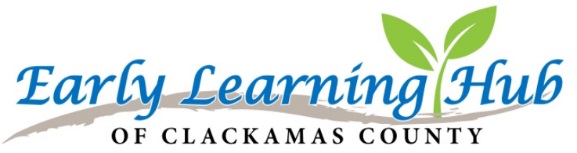 September 11, 2018, 8:30-10:30Wilsonville Library- 8200 SW Wilsonville Rd.Members:TimeTopicNotes8:30-9Welcome and IntroductionsTour and overview of Wilsonville Library - Pat DukeNew Governance members introduction and approvalMembers introduced themselves. Pat Duke gave a brief overview of Clackamas County Libraries and shared information about the Dolly Parton Imagination Library program.New Governance members not present- no confirmation this meeting9-9:45Review Purpose and Mission of the Hub CouncilCounty/ Regional/ State Updates- Rod, Chelsea, AnnetteReviewed PURPOSE of the Governance council (above) and MISSION -To create a High Quality Early Learning System that integrates and coordinates efforts to ensure all children are ready for Kindergarten,and reading at grade level by the end of 3rd grade.Hub staff provided county, regional and State updates.Staff changes- Bryant Scott and Joe Koziol resigned.  Scott Vandecoevering is new fiscal person at CYF.  Still working on a name change for the department.Candidates forum will be October 24, 1-4 at the Abernathy CenterRod Cook presented the letter developed by The Children’s Institute to be sent to the Oregon Health Policy board.  All the Hubs have been asked to sign on. A discussion about implications was held.The group approved adding the Hub name/ logo to the letter, with one abstention due to conflict of interest.9:45- 10:10Program UpdatesParent Advisory updates- Myra and SophiaClackamas Parenting Together/ OPEC, KPI Key Findings- ChelseaEarly Childhood Resource Database (Vistalogic)- AnnetteHelp Me Grow/ Babylink- Annette/ BethProfessional Development opportunities- Annette, ChelseaSophia Butler representative from the Parent Advisory Committee,  provided an overview of the Parent event –Run Baby Run diaper dash-  with great photos.Staff shared program updates.Not enough time to cover all topics- will include in future meetings.10:10-10:20Member updates/ sharingMembers shared updates and information10:20-10:30Coming up:Early Learning Division Appreciative Site Visit- October 4Governance Retreat Reschedule to 2019Future agenda items- Equity cohort update, Budget update, Request for funds processAppreciative visit will be October 4.  Governance members are invited to lunch 11:30-1.  Calendar invite and more details forthcoming.Will determine date for retreat this fall via doodle poll. Other future topics: Chronic Absenteeism presentation, Help Me Grow update, Head Start Community Assessment summary, committeesNext meeting- October 9, Oregon City School District Special Programs office- 817 12th Street, Oregon City, OR 97045Parking is on the street, so plan accordingly.PresentNameOrganizationEmail√Bridget Dazey, Co-ChairClackamas Workforce Partnershipbridget.dazey@clackamasworkforce.org√Karen Rush, Co-ChairNorth Clackamas School Districtrushk@nclack.k12.or.usJulie AalbersClackamas County Public Health Divisionjulieaal@co.clackamas.or.us√Sophia ButlerParent Advisory CommitteeButler.Sophia.R@gmail.comRod CookClackamas County Child Youth & Families/ Workforce & Weatherizationrodcoo@co.clackamas.or.us√Amy CorbettMetropolitan Family Servicesamyc@mfs.email√Donalda DonaldsonOregon Child Development Coalition (OCDC)donalda.dodson@ocdc.net√Pat DukeWilsonville LibraryDuke@wilsonvillelibrary.org√Brenda DurbinClackamas County Social ServicesBrendaDur@co.clackamas.or.us√Sue ElderClackamas County Children’s Commission suee@cccchs.org√Denise GlascockLifeworks NW- Relief Nurserydenise.glascock@lifeworksnw.org√Chelsea HamiltonClackamas Parenting Together and EL HubCHamilton@co.clackamas.or.us√Candice HenkinOregon City School Districtcandice.henkin@gmail.com√Beth KersensHealthy Families Oregonbkersens@healthyfamiliescc.orgPeg KingHealth Share of Oregonpeg@healthshareoregon.orgPaulina LarenasFACT Oregonpaulina@factoregon.orgLiam Maloney*Barnes and Noblecrm2262@bn.comMayra Merino-RendonParent Advisory Committeemayra.merino09@gmail.com√Carol MooreClackamas Educational Service Districtcmoore@clackesd.k12.or.us√Mary RumbaughClackamas County Behavioral HealthMaryRum@co.clackamas.or.us*to be confirmed*to be confirmed*to be confirmed*to be confirmedGuest:  √Sarah GreenwoodDepartment of Human Services (DHS)Sarah.GREENWOOD@dhsoha.state.or.usStaff:  √Annette DiekerEarly Learning Hub of Clackamas Countyadieker@clackamas.us